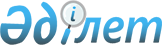 Об объявлении на территории Айыртауского района Северо-Казахстанской области чрезвычайной ситуации природного характера местного масштаба
					
			Утративший силу
			
			
		
					Решение акима Айыртауского района Северо-Казахстанской области от 12 февраля 2016 года № 9. Зарегистрировано Департаментом юстиции Северо-Казахстанской области 26 февраля 2016 года № 3639. Утратило силу решением акима Айыртауского района Северо-Казахстанской области от 11 апреля 2016 года N 22      Скоска. Утратило силу решением акима Айыртауского района Северо-Казахстанской области от 11.04.2016 N 22 (вводится в действие со дня подписания).

      В соответствии с подпунктом 13) пункта 1 статьи 33 Закона Республики Казахстан от 23 января 2001 года "О местном государственном управлении и самоуправлении в Республике Казахстан", подпунктом 3) пункта 5 статьи 4 и статьей 48 Закона Республики Казахстан от 11 апреля 2014 года "О гражданской защите", постановлением Правительства Республики Казахстан от 2 июля 2014 года № 756 "Об утверждении классификации чрезвычайных ситуаций природного и техногенного характера", на основании протокола заседания комиссии по предупреждению и ликвидации чрезвычайных ситуаций при акимате Айыртауского района Северо-Казахстанской области от 12 февраля 2016 года № 2, в связи со сложившейся обстановкой на территории Айыртауского района Северо-Казахстанской области, в целях обеспечения жизнедеятельности населенных пунктов исполняющий обязанностей акима Айыртауского района Северо-Казахстанской области РЕШИЛ:

      1. Объявить на территории Айыртауского района Северо-Казахстанской области чрезвычайную ситуацию природного характера местного масштаба.

      2. Ввести чрезвычайный режим функционирования районной территориальной подсистемы государственной системы гражданской защиты.

      3. Контроль за исполнением настоящего решения возложить на курирующего заместителя акима района.

      4. Настоящее решение вводится в действие по истечении десяти календарных дней после дня его первого официального опубликования.


					© 2012. РГП на ПХВ «Институт законодательства и правовой информации Республики Казахстан» Министерства юстиции Республики Казахстан
				
      и.о.акима
Айыртауского района

А. Махметов
